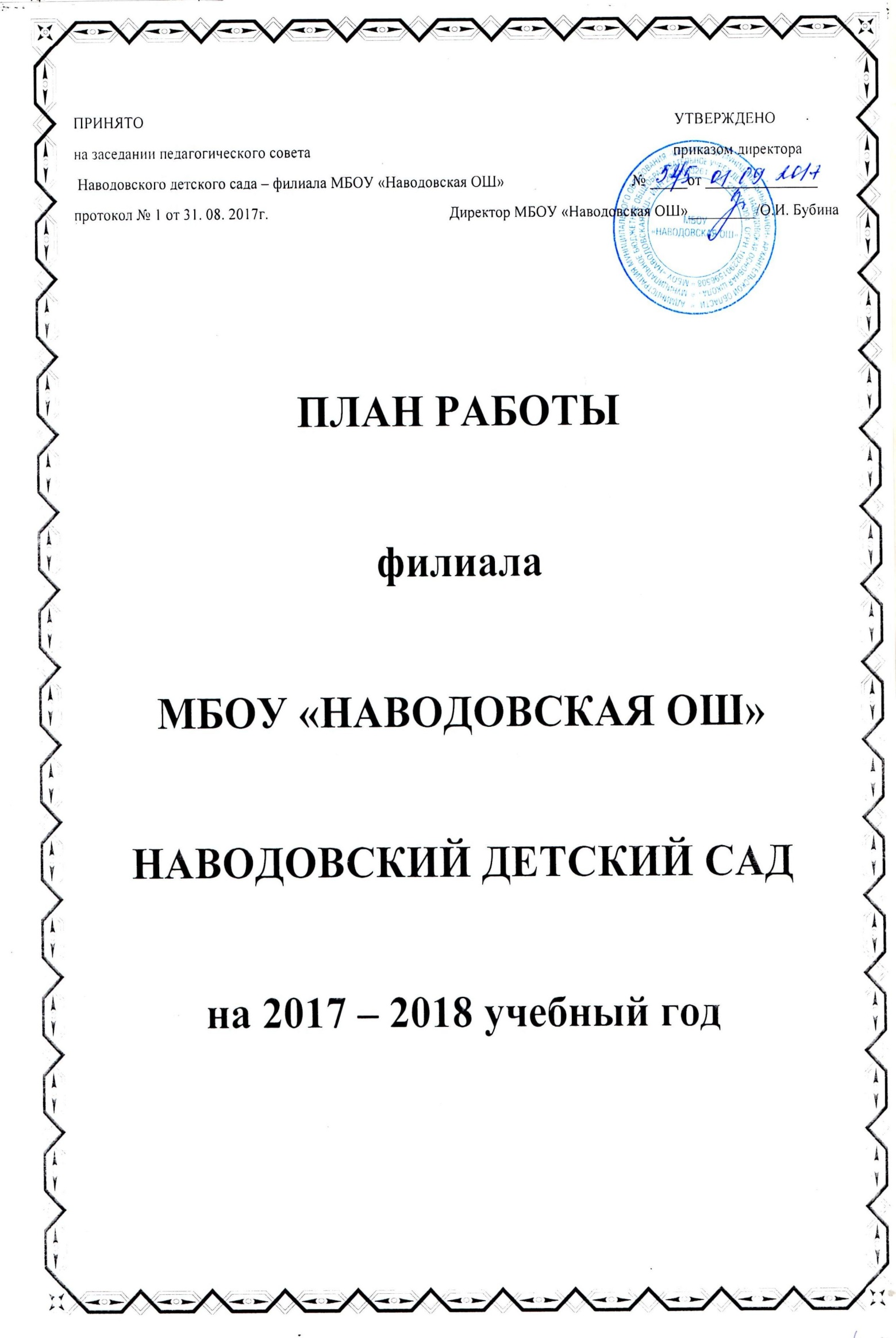 Задачи воспитания- совершенствовать здоровьесберегающую  и   здоровьеформирующуюсреду и актуализировать проблему экологического воспитаниядошкольников в детском саду и семье;-  продолжать совершенствовать образовательный  процесс по    формированию связной речи воспитанников с использованиемречевого  материала;-  повышать педагогическую компетентность в организации непосредственно образовательной деятельности в соответствии с ФГОС ДО.                             Педагогические советыОбщие родительские собранияТематические дни и неделиКонкурсы, выставкиКлуб выходного дня                        «Здоровая семья»ПРИНЯТО		   			                                                                              УТВЕРЖДЕНОна заседании педагогического совета			  			                  приказом директораНаводовского детского сада – филиала МБОУ «Наводовская ОШ»		                                                                    № _____от _______________протокол № 1 от 31. 08. 2016г.                                                                                         Директор МБОУ «Наводовская ОШ»                                                                                                                                                              _________/О.И. Бубина                     ПЛАН РАБОТЫфилиалаМБОУ «НАВОДОВСКАЯ ОШ»НАВОДОВСКИЙ ДЕТСКИЙ САДна 2017 – 2018 учебный годПреемственность в работе между школой и детским садомРабота с кадрамиОткрытые просмотры педагогического процессаКонсультации                                                     Контрольсентябрь Утверждение плана деятельности ДОО на 2017 – 2018 уч. годФерина О.Н.Вельямидова Е.Б.январьСеминар «Экологическое воспитание в детском саду»Ферина О.Н.апрельФГОС в практику ДОО: легко или сложно?Ферина О.Н.июньИтоги воспитательно-образовательной работы в 2017 – 2018 учебном годуФерина О.Н.ноябрь«Развитие познавательных процессов у детей дошкольного возраста»Психолог Кузнецова Е.Ю.март«Красиво говорить ребёнка надо учить с детства»Одоева Т.А.Клыкова Л.В.сентябрьДень воспитателяоктябрьОсенняя ярмарканоябрьНеделя экологии «Берегите природу – наш общий дом»ноябрьЛитературная гостиная «Каждой пичужке своя кормушка»ноябрьДень материянварьНеделя правовых знанийянварьЛитературная гостиная «Приключения маленького человечка»февральНеделя логопедии «Секреты правильной  речи»мартНеделя книгимартЛитературная гостиная «В гостях у Михалкова»апрельНеделя здоровья и спортаоктябрьВыставка поделок из природного материала «Чудесные превращения»ноябрьВыставка «Вторая жизнь мусора»ноябрьКонкурс костюмов из бросового материала «Эко – мода»ноябрьСмотр – конкурс на лучший уголок природыянварьКонкурс чтецов «Мы – маленькие Россияне»мартПубличное выступление «Край, в котором я живу»апрельСемейный конкурс «Солнышко в ладошках»апрель, майСмотр - конкурс  «Лучший участок детского сада»ноябрьЭкологическое развлечение «Природа и я – большие друзья»Мигунова Т.Л.Фадеева Е.А.Бубновская Е.Г.январьСпортивное развлечение«Мы мороза мне боимся»Леонтьева Г.А.Журавлёва Л.В.Шаткова  Ю.В.Леонтьева Н.Н.мартВ гостях у сказкиМигунова Т.Л.Гашева Е.Б.Щукина Т.А.Кулебакина Е.ВиюньДень народной игры «Раз, два, три, четыре, пять – выходи во двор играть»Фадеева Е.А.Бубновская Е.Г.Кузнецова О.П.сентябрьУчастие в общешкольном празднике,ко Дню знанийШаткова Ю.В.октябрьПосещение уроков в 1 классеФерина О.Н.Гашева Е.Б.Щукина Т.А.октябрьСовещание при директоре «Адаптация детей кшколе»Кузьмина С.А.педагоги ДОУБубина О.И.ноябрьЭкскурсия в школьную библиотекуКузнецова М.В.педагоги старших группдекабрьУчастие в новогоднем праздникеКузьмина С.А.февральСоставление списка будущих первоклассниковФерина О.Н.Ветренникова Н.А. апрельЭкскурсия в школуШаткова Ю.В.Кузнецова О.П.апрельПосещение занятий в подготовительной группеКлементьева М.В.майРодительское собрание «О готовности детей кшколе»Знакомство родителей с НПБ ОУШаткова Ю.В.Ферина О.Н.Бубина О.И.в течение учебного годаВоскресная школа по подготовке детей подготовительных групп к обучению в школеКлементьева М.В.в течение учебного годаБеседы библиотекаря школы о календарных праздникахКузнецова М.В.Работа с обслуживающим персоналомРабота с обслуживающим персоналомРабота с обслуживающим персоналомОктябрьКонсультация «Санитарные правила в ДОУ».Попович С.А.ИнструктажиИнструктажиИнструктажиСентябрьОхрана труда.Ферина О.Н.СентябрьПожарная безопасность.Ферина О.Н.СентябрьПравила пользования электроприборами.Ферина О.Н.октябрьДень самоуправления  в ДООвсе педагогиянварьФормирование экологических знаний у детей дошкольного возрастаМигунова Т.Л.февральФормирование связной речи на занятиях по речевому развитию с использованием моделированияОдоева Т.А.февральФормирование связной речи на занятиях по речевому развитию с использованием мнемотехникиКлыкова Л.В.Леонтьева Г.А.март -  апрельНОД в соответствии с требованиями ФГОС ДОвсе педагогисентябрьНепосредственно образовательная деятельность в соответствии с ФГОС ДОФерина О.Н.январьИгры по экологии в детском саду:соревновательные,  игры – путешествия, имитационныеМигунова Т.Л.январьИгры по экологии в детском саду: дидактические, словесные, ролевыеЩукина Т.А.январьФормирование экологической культуры у дошкольников младшего дошкольного возраста на занятияхБубновская Е.Г.январьФормирование экологической культуры у дошкольников старшего дошкольного возрастаФадеева Е.А.январьАзбука экологии на прогулкахКулебакина Е.В.январьУголок природы в экологическом воспитании детей младшего дошкольного возрастаЖуравлёва Л.В.январьУголок природы в экологическом воспитании детей старшего школьного возрастаГашева Е.Б.февральИгры  для развития связной речи дошкольниковКузнецова О.П.февральИспользование моделирования для развития связной речиОдоева Т.А.февральРусская народная сказка как средство развития связной речиЛеонтьева Г.А.февральРазвитие связной речи посредством использования мнемотехникиКлыкова Л.В.   апрель         Организация работы по здоровьесбережению детей дошкольного возрастаЛеонтьева Н.Н.Вид контроляТема контроляСрок Группа Выход результатаКто проводитоднодневныйВыявление степени готовн6ости групп к новому учебному годусентябрьвсе группымини – совещаниеПопович С.ГФерина О.Н.однодневныйСоблюдение ростовой мебели требованиям СанПинсентябрьвсе группымини – совещаниеПопович С   Г.оперативный Проверка документацииоктябрь все группы мини – совещание педчасФерина О.Н.Вельямидова Е.Б.однодневныйМоторная плотность физкультурных занятийв течение годадошкольные группымини - совещаниеПопович С.Г.однодневныйСоблюдение режима дняноябрьвсе группымини – совещаниепедчасПопович С.Г.Вельямидова Е.Б.тематический Экологическое воспитание дошкольниковянварьвсе группыпедсоветФерина О.Н.тематическийСоблюдение норм питанияфевральвсе группымини – совещаниеФерина О.Н.Попович С.Г.тематическийПроведение НОД в соответствии с ФГОС ДОмартвсе группыпедсоветФерина О.Н.Попович С.Г.тематическийГотовность детей к школемай старшие группымини – совещание с воспитателямиФерина О.Н.